URL Screenshot for 360schooltriphttp://tts.com/blog/how-non-iata-travel-agents-operate#comment-9256 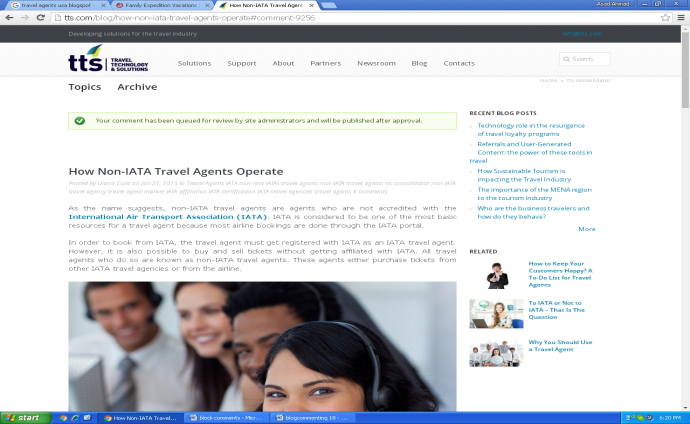 http://ciaobambino.com/family-expedition-vacations/#comment-398486 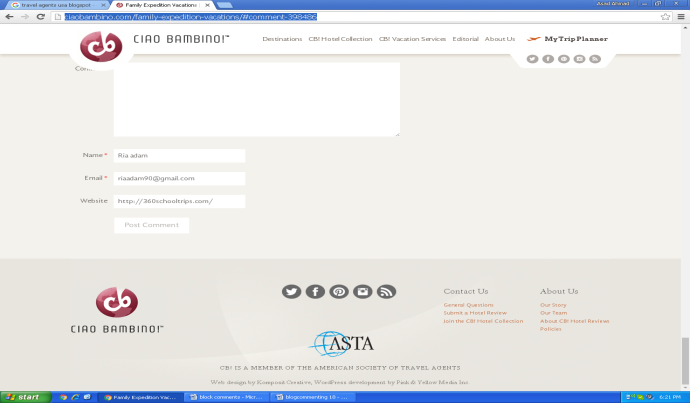 http://www.disneytouristblog.com/tokyo-disney-trip-planning-guide/comment-page-8/#comment-1677199 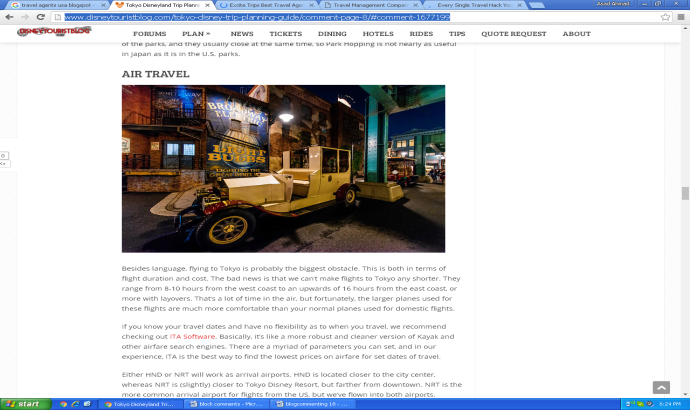 http://www.dcsplus.net/blog/every-travel-agency-manager-should-read-this-blog?success=true 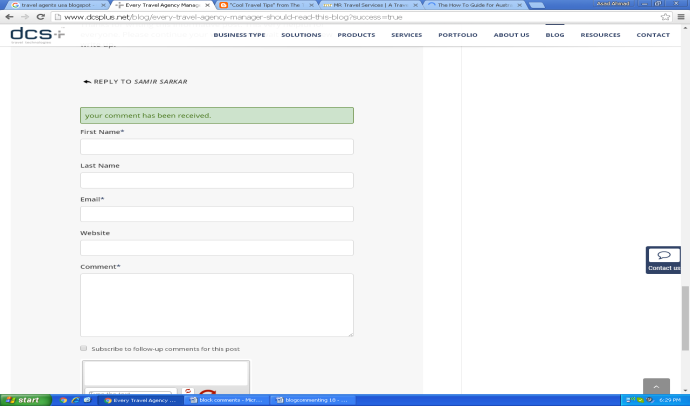 https://www.blogger.com/comment.g?blogID=1073849022830994797&postID=4517313556800589224&page=0&token=1479907828791 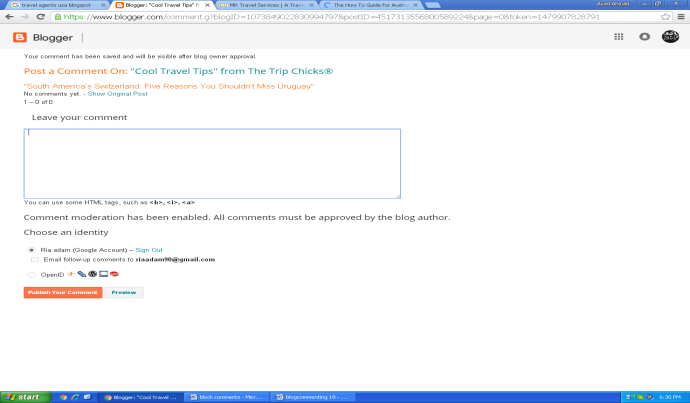 http://www.thegypsynurse.com/the-how-to-guide-for-australia-travel-nurse/#comment-11223 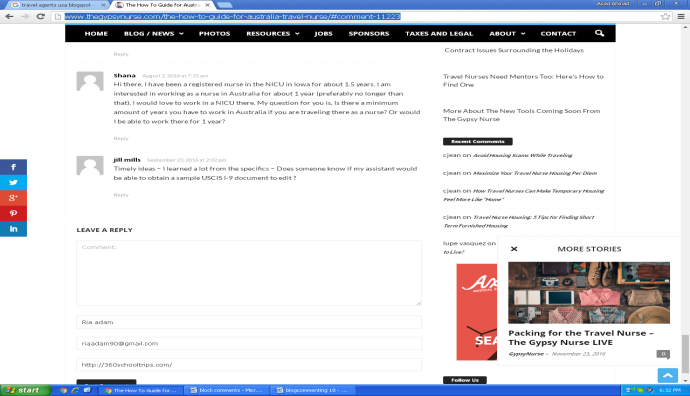 https://lokatourconsultant.blogspot.com/2013/04/tourism-product-definition.html?showComment=1479908107595#c5258681879761563066 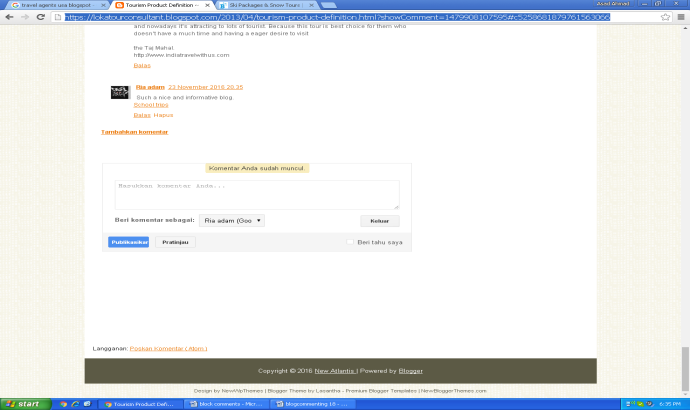 https://blog.hootsuite.com/instagram-statistics/ 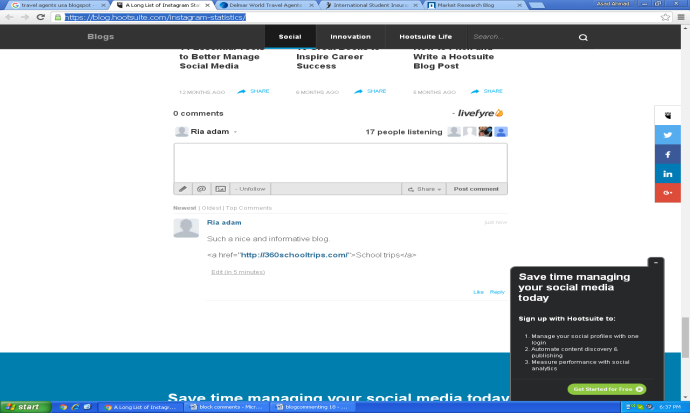 http://www.internationalstudentinsurance.com/blog/2016/09/its-that-time-again-now-announcing-the-2016-travel-video-contest.html#comment-331734 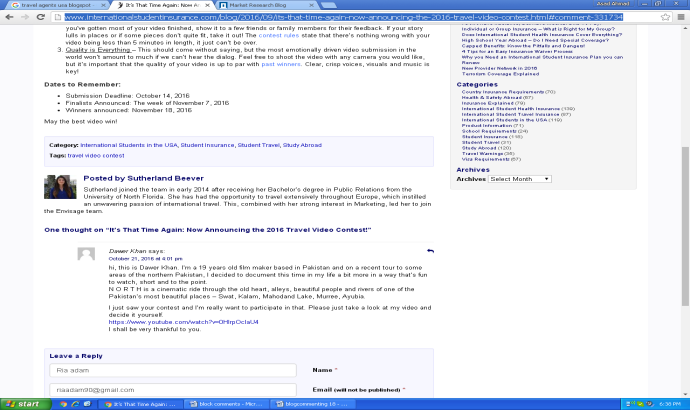 http://blog.marketresearch.com/3-big-trends-shaping-the-food-and-beverage-industry?success=true 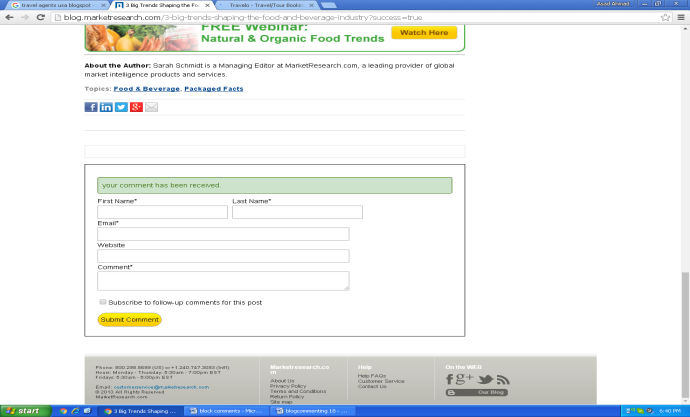 http://www.withhusbandintow.com/booking-a-korean-dmz-tour/#comment-47392 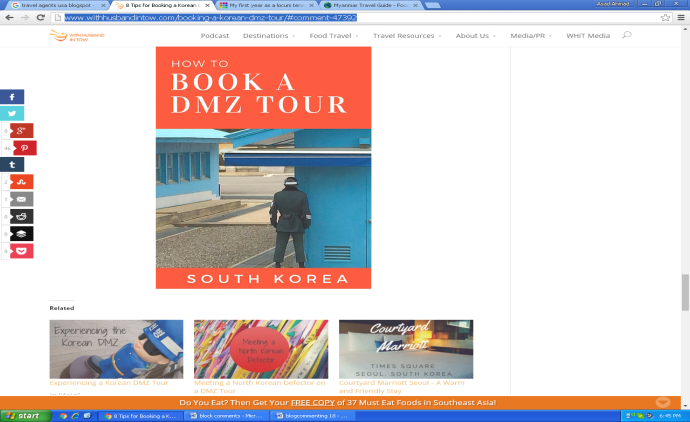 http://thehungrypartier.com/2015-travel-guide-myanmar-burma/#comment-62001 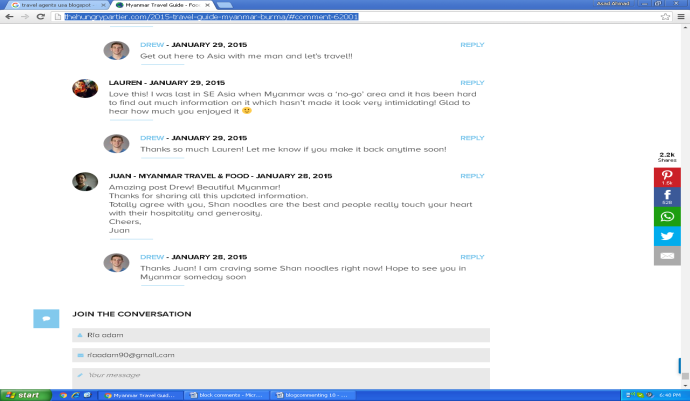 https://www.blogger.com/comment.g?blogID=790638379998933728&postID=4529991180814459179&page=0&token=1479909422092&isPopup=true  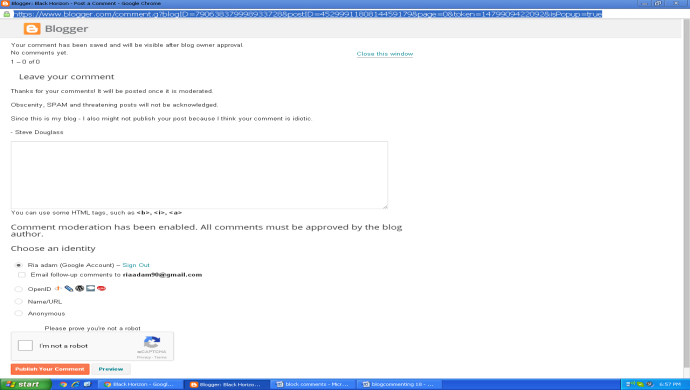 https://blog.itravelsoftware.com/2014/10/itravel-software-integrated-with-roomsxml/#comment-423551 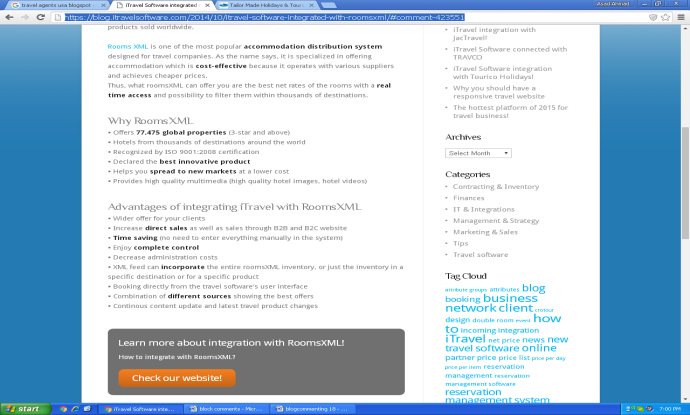 http://arezzanetwork.blogspot.com/2015/08/usa-destinations-and-itineraries.html 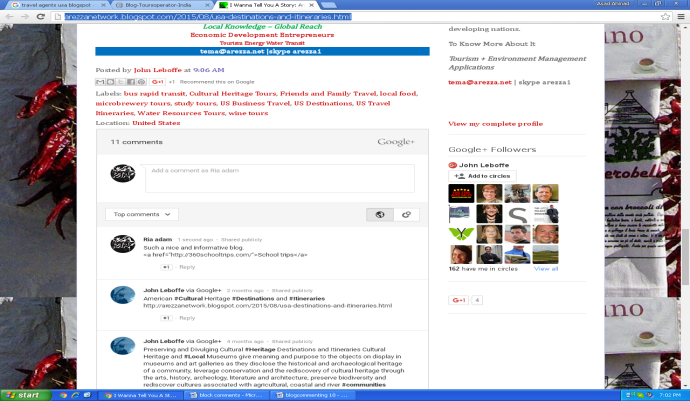 